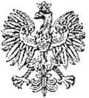 Sygn. akt ASD-2/21WYROKW IMIENIU RZECZYPOSPOLITEJ POLSKIEJDnia 29 października 2021 r.Sąd Dyscyplinarny przy Sądzie Apelacyjnym w Rzeszowie w składzie:Przewodniczący:   sędzia Artur PelcSędziowie:	sędzia Grzegorz Zarzyckisędzia Adam Borowiec /sprawozdawca/Protokolant:	inspektor Jadwiga Rudnickaprzy udziale Zastępcy Rzecznika Dyscyplinarnego dla okręgu Sądu Okręgowego w Poznaniu - SSO Antoniego Łuczakapo rozpoznaniu na rozprawie w dniu 29 października 2021 r.sprawy sędziego Sądu Rejonowego Poznań Stare Miasto w Poznaniu S.Bobwinionego o to, że:w dniu 14 grudnia 2020 roku orzekając w Sądzie Rejonowym Poznań Stare Miasto w Poznaniu, w sprawie sygn. akt VIII K 618/20 dopuścił się oczywistej i rażącej obrazy prawa - art. 354a § 1 pkt 1 k.p.k., art. 354 pkt 1 k.p.k., art. 94 § 1 pkt 5 k.p.k., art. 98 § 1 k.p.k. przez to, że wbrew wynikającym z powołanych przepisów obowiązkowi rozpoznał sprawę podejrzanej B.P. i wydał postanowienie o umorzeniu postępowania i zastosowaniu środka zabezpieczającego w postaci umieszczenia w zamkniętym zakładzie psychiatrycznym bez uprzedniego powołania i wysłuchania biegłego psychologa, ponadto dopuszczając do udziału w tym postępowaniu pokrzywdzonych 
w charakterze oskarżycieli posiłkowych, jak i sporządzając uzasadnienie bez wskazania istotnych przesłanek będących podstawą orzeczenia,tj. o przewinienie dyscyplinarne określone w art. 107 § 1 pkt 1 ustawy z dnia 27 lipca 2001 r. Prawo o ustroju sądów powszechnych (t.j. Dz. U. z 2020 r., poz. 2072 z późn. zm.)uznaje obwinionego sędziego Sądu Rejonowego Poznań Stare Miasto 
w Poznaniu S.B. za winnego popełnienia zarzucanego mu czynu, 
a stanowiącego przewinienie dyscyplinarne z art. 107 § 1 pkt 1 u.s.p., przy czym przyjmuje, że czyn ten stanowił przewinienie dyscyplinarne mniejszej wagi - i na podstawie art. 109 § 5 u.s.p. odstępuje od wymierzenia kary dyscyplinarnej;na podstawie art. 133 u.s.p. kosztami postępowania dyscyplinarnego obciąża Skarb Państwa.